18 октября 2012 года                                                                                                               г. Санкт-ПетербургФункциональные планшеты teXet в оригинальных корпусахКомпания «Электронные системы «Алкотел» представляет две модели планшетных компьютеров на базе OS Android 4.0 с диагональю дисплея 7 дюймов. Новинки различаются функциональными возможностями и охватывают разные ценовые ниши.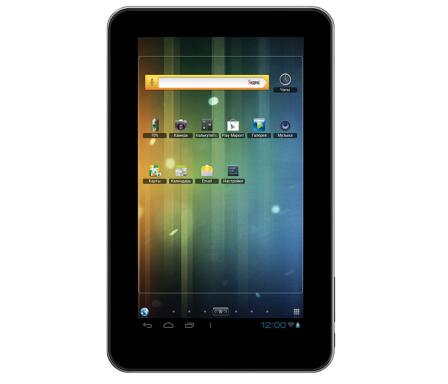 Модель базового уровня – teXet TM-7026. Планшет воплощен в тонком корпусе (всего 9,3 мм!) со стильной алюминиевой задней крышкой. Комфортное управление обеспечивают традиционные клавиши на верхнем торце TM-7026 («качелька» регулировки громкости, кнопки «Меню» и «Домой») и отзывчивый сенсорный дисплей с технологией multi-touch. Функционирует планшетный компьютер на OS Android 4.0.3 и процессоре с 3D ускорителем Boxchip A13, Cortex A8, тактовая частота 1,2 ГГц. Оперативная память составляет 512 МБ, а встроенную (4 ГБ) легко расширить флеш-картой microSD/SDHC. Аппаратные характеристики устройства гарантируют стабильную работу большинства мультимедийных форматов и игр, а также быстрый серфинг по веб-ресурсам. Самое востребованное ПО уже предустановлено на борту teXet TM-7026, кроме того, пользователи могут самостоятельно установить любые приложения из огромного онлайн-каталога Google Play. Также в новинке предустановлена программа собственной разработки teXet OTA UpdateService для обновлений «по воздуху». При подключении к сети Интернет, устройство автоматически произведет поиск свежей версии ПО и предложит установить его.В новой модели teXet TM-7026 отлично сочетаются стильный внешний вид, современный функционал и рекордно низкая цена.Рекомендованная розничная цена teXet TM-7026 составляет 3499 рублей. teXet TM-7041 – новый планшетный компьютер, который обладает высокой производительностью и расширенным функционалом. 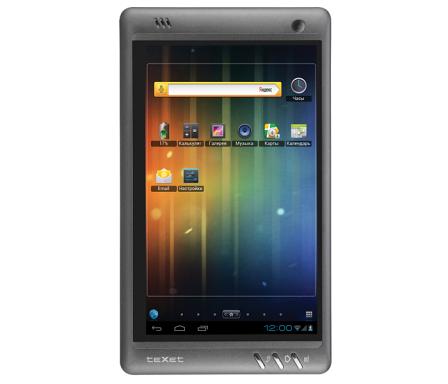 Актуальная операционная система Android 4.0, двухядерный процессор с 3D ускорителем Amlogic AML8726-MX, 1,5 ГГц, двухъядерный графический чип Mali-400 MP и оперативная память 1 ГБ – характеристики, которые обеспечивают быстродействие TM-7041. Благодаря 7-дюймовому дисплею высокого разрешения (1024×600 пикселей) изображение максимально реалистичное, яркое и сочное.Мощная «начинка» позволяет комфортно работать с востребованными форматами аудио, видео, текста и графики. Внутренняя память объемом 8 ГБ увеличивается с помощью карты microSD/SDHC, кроме того новая модель планшетного компьютера поддерживает работу USB-флеш накопителей. Как и большинство планшетов teXet, новая модель TM-7041 оснащена разъемом miniHDMI (интерфейс HDMI 1.4а). Таким образом, просматривать различный мультимедийный контент возможно не только с дисплея устройства, но и с внешнего экрана. С планшетным компьютером удобно работать благодаря компактным размерам и малому весу. Толщина корпуса составляет 9,9 мм, а вес 348 г. Из конструктивных особенностей TM-7041 стоит выделить узнаваемый фирменный дизайн задней панели, выполненной из шлифованного черного пластика с логотипом teXet, и три механические кнопки («Меню», «Домой», «Назад») справа от дисплея.   В комплект поставки входит чехол-трансформер, с помощью которого комфортно смотреть видео или демонстрировать слайд-шоу. Для дистанционного управления teXet TM-7041 предусмотрен пульт, который облегчает работу с планшетным компьютером и расширяет границы его использования.Рекомендованная розничная цена teXet TM-7041 составляет 6499 рублей. Технические характеристики:                  teXet TM-7026                                                                                               teXet TM-70417,0’’ емкостный TFT дисплей, формат 16:9, разрешение 800х480 пикселейОперационная система: Android 4.0.3Процессор: Boxchip A13, Cortex A8, 1.2 ГГцОперативная память: 512 МБ DDR3Внутренняя память: 4 ГБФронтальная камера 0.3 МпСлот для microSD/SDHC картВстроенный модуль WiFi 802.11b/g/nФорматы воспроизведения текста: PDF, FB2, EPUB, TXT, RTF, HTMLФорматы воспроизведения видео: AVI, 3GP, MP4, RMVB, MOV, MKV, TS, M2TS, MPG, VOB, WEBM, ASF, M4V, FLV, WMVФорматы воспроизведения аудио: MP3, WAV, OGG, FLAC, APE, AAC, AMR, M4A, M4RФорматы воспроизведения фото: JPG, BMP, PNG, GIFВстроенный динамикВстроенный микрофонАвтоматический поворот изображения (G-Sensor)Интерфейсы: microUSB, 3.5 mm mini jackПитание от встроенного Li-Ion аккумулятора 2400 мАчРазмеры: 193x121х9,3 ммМасса: 313 г7,0’’ емкостный TFT дисплей, формат 16:9, разрешение 1024х600 пикселейОперационная система: Android 4.0.3Процессор: двухъядерный, Amlogic AML8726-MX, Cortex A9, 1.5 ГГцГрафический процессор: двухъядерный, Mali-400 MPОперативная память: 1 ГБ DDR3Внутренняя память: 8 ГБФото/видеокамера 2.0 Мп, фронтальная камера 0.3 МпСлот для microSD/SDHC картВстроенный модуль WiFi 802.11b/g/nФорматы воспроизведения текста: PDF, FB2, EPUB, TXT, RTF, HTMLФорматы воспроизведения видео (Quad FullHD/FullHD 3D/2160p): AVI, 3GP, MP4, RMVB, MOV, MKV, TS, M2TS, MPG, VOB, M4V, FLVФорматы воспроизведения аудио: MP3, WAV, OGG, FLAC, APE, AAC, AMR, M4A, M4RФорматы воспроизведения фото: JPG, BMP, PNG, GIFОбновление «по воздуху»Встроенный динамикВстроенный микрофонАвтоматический поворот изображения (G-Sensor)Меню на русском языкеИнтерфейсы: microUSB, miniHDMI, 3.5 mm mini jackПитание от встроенного Li-Ion аккумулятора 3500 мАчРазмеры: 197x113х9,9 ммМасса: 348 гИнформация о компании	Торговая марка teXet принадлежит компании ЗАО «Электронные системы «Алкотел», которая имеет 25-летний опыт разработчика-изготовителя на российском рынке телекоммуникаций. Сегодня продукты teXet – это средства связи (GSM и DECT-телефоны), портативная цифровая техника (MP3-плееры, электронные книги, фоторамки, планшетные компьютеры на OS Android), GPS-навигаторы и видеорегистраторы. Компания имеет долгосрочные партнерские отношения с крупнейшими федеральными ритейлерами и региональными торговыми сетями в России, а также развитую дилерскую сеть в странах СНГ. По итогам 2011 года бренд укрепил свои позиции по ряду направлений, значительно увеличив объемы выпускаемой техники. teXet занимает второе место по продажам радиотелефонов DECT (24%) и MP3-плееров (18%), а также третью позицию по объему электронных книг (12%). Подробная информация о продуктах teXet на сайте www.texet.ru.Контактная информация:Адрес компании: г. Санкт-Петербург, ул. Маршала Говорова, д. 52.+7(812) 320-00-60, +7(812) 320-60-06, доб. 147Контактное лицо: Наталья Емелина, менеджер по PRe-mail: eni@alkotel.ru, URL: http://www.texet.ru